УТВЕРЖДАЮ: 					Директор МКУК «Подосиновская МБС»          Савинцева О.Н.				  							     _______________________ 2013 годМуниципальное казенное учреждение культуры«Подосиновская межмуниципальная библиотечная система»Подосиновская районная детская библиотека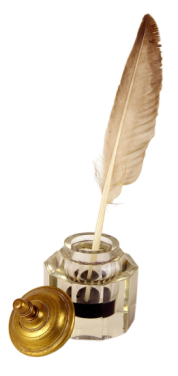 Проект по развитию литературного краеведенияна 2014 - 2015 годыАвтор проекта – Замятина Л.А., заместитель директора по работе с детьми Подосиновец, 2014Аннотация проекта:Проект «Дорогами детства Аркаши Филёва» по литературному краеведению посвящён 100-летию писателя-земляка А.А. Филёва и 90-летию создания Подосиновского района.Проект предполагает реализацию в хронологический период с февраля 2014 года по февраль 2015 года Обоснование проектаЧтение и «человек читающий» - национальное достояние, и поэтому деятельность библиотеки может быть направлена на создание качественной информационной среды, отвечающей разнообразным интересам подрастающего поколения. Подростки должны быть вовлечены в процесс поиска, создания и применения актуальной информации. Перед библиотеками стоит задача: развитие творческого, познавательного потенциала читателей, активное их привлечение к проведению социально-экономических преобразований, воспитание патриотизма и гражданской ответственности. Подростки должны знать имена и дела людей, которые прославили район.Библиотека, располагая доступными информационными и интеллектуальными ресурсами, может способствовать формированию социальных, творческих, профессиональных и культурных навыков. Библиотеке необходимо продвигать себя как территорию чтения, где происходит обмен идеями, знаниями, информацией. Цель проекта - развитие литературного краеведения, популяризация литературного творчества Аркадия Александровича Филёва, воспитание чувства гордости за свой район.  Задачи проекта: 1. приобщение подрастающего поколения к изучению родного края, его истории и культуры, воспитание патриотизма и гордости за родной район;  2. способствовать повышению общекультурного уровня, организации содержательного, познавательного, развивающего досуга; 3. пропаганда творчества местных авторов;4. содействие развитию литературно-художественного творчества, тяги к познанию у подростков;5. популяризация книги как объекта культурного досуга;6. повышение статуса библиотеки, привлечение к ней внимания со стороны разных групп общества;7. развитие литературно – краеведческого туризма.Основная идея – в игровой форме, через организацию туристических походов по маршрутам, описанным в книгах А. Филева, проведение викторин, конкурсов ознакомить детей с творчеством писателя-земляка, с историей и культурой родного края. Срок реализации проекта – 2014 - 2015 годы.Ожидаемые результаты: • привлечение в библиотеку новых читателей; • создание оптимальных условий для чтения, развивающих личность детей, юношества; • привлечение внимания общественности к библиотеке. • развитие литературно – краеведческого туризма Исполнители и участники: Подосиновская районная и Демьяновская детские библиотеки, Ленинская и Шолгская сельские библиотеки.Ожидаемые результаты: • укрепление авторитета библиотеки как информационного центра и центра популяризации творчества писателя - земляка; • активизация литературного творчества и передача его от поколения к поколению, развитие литературного таланта у подростков; • рост востребованности краеведческой литературы среди пользователей библиотек• развитие литературно – краеведческого туризма среди подростков• пополнение краеведческих фондов библиотек.ПЛАН МЕРОПРИЯТИЙ ПО РЕАЛИЗАЦИИ ПРОЕКТА№МероприятияСрок исполненияИсполнители1Цикл мероприятий по творчеству А.А. Филёва:- «Слов русских золотая россыпь» - встреча с интересной книгой. Рассказ об авторе. По книге А. Филёва «Купава»- Посещение памятных филёвских мест в Подосиновце – литературный поход с проведением квест - игры- «Большая литература для маленьких» - громкие чтения, литературная игра.февральапрельиюньПодосиновская РДБ- «Демьяново поле» - громкие чтения по книге Аркадия Филева;- «Путешествие по Демьянову полю» - литературный час. Рассказ о биографии писателя, знакомство с книгой, кукольный спектакль по отрывку из книги. Воспоминания Ф. Н. Шубиной о писателе;- «Купава моя, Купавушка…» - читательская конференция;- «Аркадий Филев – первый вятский романист» - час знакомства;- «Летним днем в Купаве» -  путешествие на родину Аркадия ФилевафевральмартапрельмайиюньДемьяновская ДБ- Читательская конференция по книге «Купава»;- «Самый внимательный читатель» - литературная игра;- Поход по памятным Филёвским местам. В ходе мероприятия планируется:    - посещение памятных мест;    - конкурс чтецов (стихи поэтов – земляков);    - «Игры вятской старины» игровая программа.мартапрельиюньЛенинская СБ- «Сын шогских просторов» - вечер-портрет;- «Родом из детства» - обсуждение книги «Купава», театрализованное представление;- «Дорогами детства» - литературная тропа.июньиюльиюльШолгская СБ2Изготовление библиографических пособий малых форм для детей и юношества:- «А.А. Филёв и его произведения» - рекомендательный список литературы;- «Прочти!  Это интересно!» - выпуск рекламных буклетов и закладок об А.А. Филёве;- Создание карты маршрута;- Выпуск сборника методических материалов по творчествуА.А. Филёваапрельапрель-январь - февраль 2015Подосиновская РДБ,Ленинская СБПодосиновская РДБ, Демьяновская ДБПодосиновская районная детская библиотека3Формирование читательской культуры пользователей - «Писателю земляку посвящается…» - выставка-обзор;июньВсе библиотеки